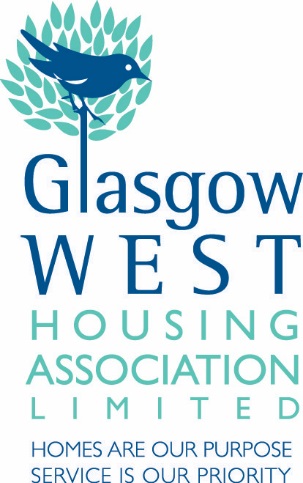 BEST CLOSE & GOOD GARDEN COMPETITION NOMINATIONSName_______________________________ 	Date_________________	BEST CLOSE NOMINATION

Address_______________________________________________________Why are you nominating this close for the Best Close Award?_____________________________________________________________________________________________________________________________________________________________________GOOD GARDEN NOMINATION

Address_______________________________________________________Why are you nominating this garden for the Good Garden Award?_____________________________________________________________________________________________________________________________________________________________________________________________Please return this form to Karen Hillhouse at khillhouse@glasgowwestha.co.uk or to the main office at 5 Royal Crescent, G3 7SL